Промежуточная аттестация по математике11 класс I вариантЧасть - 1На рисунке изображён график функции y = F(x) — одной из первообразных функции f(x), определённой на интервале (−3; 5). Найдите количество решений уравнения f(x)=0 на отрезке [−2; 4].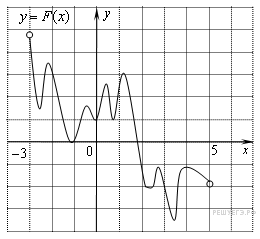  На рисунке изображён график некоторой функции y = f(x). Функция  — одна из первообразных функции f(x). Найдите площадь закрашенной фигуры.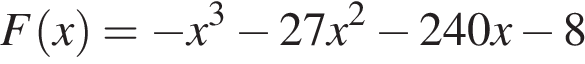 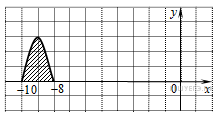  Найдите корень уравнения .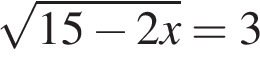  Решите уравнение .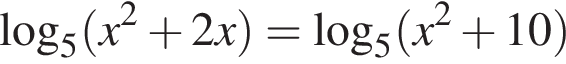  Найдите корень уравнения 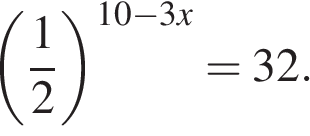 Найдите точку максимума функции .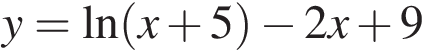 Найдите значение выражения .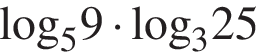  8.  В ходе распада радиоактивного изотопа его масса уменьшается по закону , где  – начальная масса изотопа,  – время, прошедшее от начального момента,  – период полураспада. В начальный момент времени масса изотопа 40 мг. Период его полураспада составляет 10 мин. Найдите через сколько минут масса изотопа будет равна 5 мг.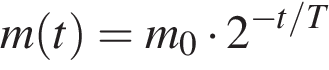 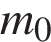 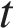 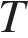 9.   Игральную кость с 6 гранями бросают дважды. Найдите вероятность того, что хотя бы раз выпало число, меньшее 4.10.   Найдите площадь поверхности многогранника, изображенного на рисунке (все двугранные углы прямые).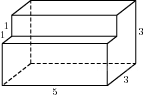 11.  Даны два шара с радиусами 14 и 2. Во сколько раз площадь поверхности большего шара больше площади поверхности другого? 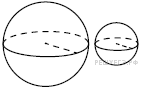 12. В бак, имеющий форму правильной четырёхугольной призмы со стороной основания, равной 20 см, налита жидкость. Для того чтобы измерить объём детали сложной формы, её полностью погружают в эту жидкость. Найдите объём детали, если уровень жидкости в баке поднялся на 20 см. Ответ дайте в кубических сантиметрах.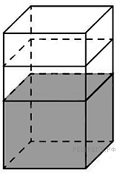 Часть - 213.  Решите неравенство: 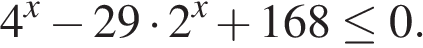 